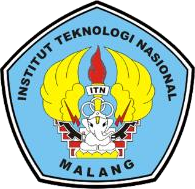 Institut Teknologi Nasional MalangSKRIPSI - ELEKTRONIKARANCANG BANGUN ROBOT PEMBERSIH KACA JENDELA BERBASIH ARDUINOPurwoko Suryo Wibowo
NIM 172034Dosen PembimbingDr. Eng. I Komang Somawirata., ST., MTM. Ibrahim Ashari, ST., MTPROGRAM STUDI TEKNIK ELEKTRO S-1Fakultas Teknologi Industri Institut Teknologi Nasional MalangJuli 2021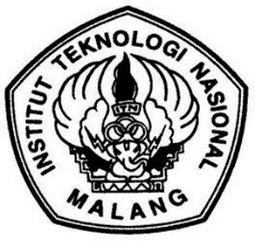 Institut Teknologi Nasional MalangSKRIPSI – ELEKTRONIKAPurwoko Suryo Wibowo NIM 1712034Dosen PembimbingDr. Eng. I Komang Somawirata., ST., MTM. Ibrahim Ashari, ST., MTPROGRAM STUDI TEKNIK ELEKTRO S-1Fakultas Teknologi Industri Institut Teknologi Nasional MalangJuli 2021RANCANG BANGUN ROBOT PEMBERSIH KACA JENDELA BERBASIS ARDUINOSKRIPSIDisusun dan dilanjutkan untuk melengkapi dan memenuhi persyaratan guna mendapat 
gelar sarjana teknikDisusun oleh:Purwoko Suryo WibowoNIM. 17.12.034Diperiksa dan Disetujui	Dosen Pembimbing 1		Dosen Pembimbing II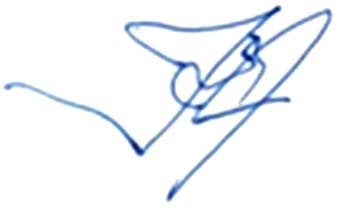 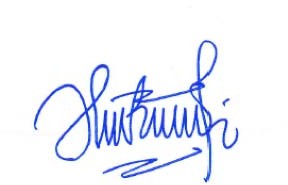 PEMINATAN TEKNIK ELEKTRONIKAPROGRAM STUDI TEKNIK ELEKTRO s-1FAKULTAS TEKNOLOGI INDUSTRIINSTITUT TEKNOLOGI NASIONAL MALANG2021RANCANG BANGUN ROBOT PEMBERSIH JENDELA BERBASIS ARDUINOPurwoko Suryo Wibowo
NIM :1712034Konsentarasi Teknik Elketronika, Jurusan Teknik Elektro S-1 Fakultas Teknologi Industri, Institut Teknologi Nasional Malang Jl. Raya Karanglo KM. 2 Malang
E-mail : Purwoko1006@gmail.com	ABSTRAKAbstrak- Tujuan perancangan robot pembersih jendela berbasis arduino ini adalah agar dapat membatu dalam membersihkan kaca jendela lebih efisien dan mudah. Menggunakan perangkat keras berupa arduino yang berperan sebagai kontroler utama dengan menggunakan sensor infrared untuk membantu robot bergerak sesuai dengan yang diinginkan dan menghindari halangan. Robot ini  juga dilengkapi dengan motor DC brushless yang berfungsi sebgai penggerak kipas penghisap sehingga robot dapat langsung menempel dijendela. Cara kerja robot ini adalah ketika robot ini dinyalakan maka kipas pengisap akan langsung mulai bekerja dan robot sudah dapat langsung menempel dijendel, sensor infrared membantu robot agar dapat mengetahui posisi robot ketika berada di tepi jendela, robot ini juga dilengkapi kain yang berada diposisi bawah robot agar dapat memaksimalkan pekerjaan pembersihan kaca jendel. PID (Propotional Integral Derivative )juga membantu dalam menyetabilkan gerakan robot.Kata Kunci: Arduino, Sensor Infrared, Dc motor brushless, , driver motor L298, DC motor, PID, DC Converter XL4015.RANCANG BANGUN ROBOT PEMBERSIH JENDELA BERBASIS ARDUINOPurwoko Suryo Wibowo
NIM :1712034Konsentarasi Teknik Elketronika, Jurusan Teknik Elektro S-1 Fakultas Teknologi Industri, Institut Teknologi Nasional Malang Jl. Raya Karanglo KM. 2 Malang
E-mail : Purwoko1006@gmail.com	ABSTRACTAbstract- The purpose of designing this arduino-based window cleaning robot is so that it can be used to clean window glass more efficiently and easily. Using hardware Arduino which acts as the main controller, using infrared sensors to help the robot move as desired and avoid obstacles. This robot is also equipped with a brushless DC motor which functions as a fan driving the suction so that the robot can directly attach to the window. The way this robot works is when the robot is turned on, the suction fan will immediately start working and the robot can be directly attached to the latch, infrared sensors help the robot to be alert to the robot when it is on the edge of the window, this robot is also equipped with a cloth that is positioned under the robot so that can help window glass work. PID (Proportional Integral Derivative) also helps in stabilizing the robot's movements.Key words: Arduino, Sensor Infrared, Dc motor brushless, driver motor L298, DC motor, PID, DC Converter XL4015.KATA PENGANTARPuji syukur atas Berkah dan Rahmat Allah SWT karena atas ridho-Nya lah penyusunan Skripsi ini dapat selesai tepat pada waktunya. Tujuan dari penyusunan Skripsi ini adalah sebagai salah satu syarat untuk mendapatkan gelar Sarjana Teknik Elektro di Institut Teknologi Nasional Malang pada tahun 2020-2021.Proses pelaksanaan dan pembuatan Skripsi ini tidak lepas dari dukungan, bantuan, serta banyak saran dari berbagai pihak. Untuk itu pada kesempatan kali ini penulis ingin mengucapkan terima kasih yang sebesar-besarnya kepada:Allah SWT yang telah memberikan kesehatan dan kekuatan, kesabaran serta kemudahan sehingga dapat menyelesaikan Skripsi ini dengan baik.Orang Tua dan Keluarga yang selalu memberikan dukungan moral, doa serta semangat dalam menyelesaikan Skripsi.Bapak Prof. Dr. Eng. Ir. Abraham Lomi, MSEE. selaku Rektor ITN Malang.Bapak Dr. Ir. F. Yudi Limpraptono, MT. selaku Dekan Fakultas Teknologi Industri Institut Teknologi Nasional Malang.Bapak Dr. Eng. I Komang Somawirata, ST., MT. selaku Ketua Program Studi Teknik Elektro S-1 ITN Malang.Bapak. Dr. Eng. I Komang Somawirata, ST., MT. selaku Dosen pembimbing I.Bapak M. Ibrahim Ashari , ST., MT. selaku Dosen pembimbing II.Seluruh teman –teman di kampus ITN Teknik Elektro angkatan 2016.Penulis menyadari tanpa dukungan dan bantuan mereka semua penyelesaian skripsi ini tidak bisa tercapai dengan baik. Oleh karena itu penulis mengharapkan kritik dan saran yang bersifat membangun demi perkembangan skripsi ini menjadi lebih baik. Akhir kata penulis berharap Skripsi ini dapat bermanfaat bagi penulis pribadi maupun pihak lain serta rekan-rekan dan adik-adik mahasiswa Jurusan Teknik Elektro S-1 ITN Malang pada umumnya.Malang, Juli 2021PenulisDAFTAR ISIKATA PENGANTAR	iiiDAFTAR ISI	ivBAB 1	3PENDAHULUAN	31.1	Latar Belakang	31.2	Rumusan Masalah	41.3	Batasan Masalah	41.4	Tujuan Penelitiran	41.5	Metode Penelitian	51.6	Sistematika Penulisan	5BAB 2	7LANDASAN TEORI	72.1	Robot	72.2	Arduino	82.3	DC converter  XL4015	102.4	Motor Brushless DC (BLDC)	112.5	Motor DC	122.6	Motor Driver L298	132.7	SENSOR INFRARED	142.8	PID	15BAB III	17METODOLOGI PENELITIAN	173.1	Pendahuluan	173.2	Perancangan Sistem	173.3	Keterangan Komponen Alat	183.4	Prinsip Kerja Sistem	183.5	Perancangan Hardware	183.6	Perancangan Perangkat keras	193.6.1	Sensor Infrared	193.6.2	DC Motor Brushless	203.6.3 Motor DC	223.7 Perancangan Perankat Lunak	233.7.1 Motor DC dan PID	243.7.2 Brushles DC Motor	253.8 Flowchart	27BAB 4	28HASIL DAN PEMBAHASAN	284.1 Pendahuluan	284.2 Pegujian sensor infared	284.2.1 Peralatan Yang Digunakan	284.2.2 Metode Pengujian	284.2.3 Hasil Pengujian	294.2.4 Analisa Pengujian	304.3 Pengujian BLDC motor (kipas penghisap)	304.3.1 Peralatan Yang Digunakan	304.3.2 Metode Pengujian	314.3.3 Hasil Pengujian	314.3.4 Analisa Pengujian	324.4 Pengujian DC motor (roda robot)	324.4.1 Peralatan Yang digunakan	324.4.2Metode Pengujian	324.4.3 Hasil Pengujian	334.4.2 Analisa Pengujian	334.5 Pengujian Keseluruhan	334.5.1 Langkah Pengujian	334.5.2 Hasil Pengujian	331.5.3 Analisa Pengujian	34BAB 5	35Penutup	355.1 Kesimpulan	355.2 Saran	35DAFTAR GAMBARGambar 2.1 Arduino	9Gambar 2.2 DC Step Down XL4015	11Gambar 2.4 Motor BLDC	11Gambar 2.5 Skemati Motor DC	12Gambar 2.6 motor driver L2988	13Gambar 2.7 Data sheet sensor proximity	14Gambar 3.1 Blok diagram sistem	17Gambar 3.2 Menkanik alat	19Gambar 3.2 sensor infrared	20Gambar 3.3 perancangan pin motor DC brushless	21Gambar 3.4 Motor DC (roda robot)	22Gambar 3.4 Tampilan Arduino IDE	24Gambar 3.5 Flowchart Perancangan	27Daftar TableTabel 2.1 komponen yang digunakan dan fungsinya	7Tabel 3.1 Konfigurasi Pin Sensor Infrared	20Tabel 3.2 Konfigurasi Pin Sensor DC Converter ke L298	21Tabel 3.3 Konfigurasi Pin Brushless DC (kipas Pnghisap) ke L298	21Tabel 3.4 Konfigurasi Pin Driver Motor L298	22Tabel 3.5 Konfigurasi Driver Motor L298 ke Arduino	22Tabel 3.4 Konfigurasi Motor DC (kanan) ke Driver Motor L298	23Tabel 3.5 Konfigurasi Motor DC (kiri) ke Driver Motor L298	23Tabel 4.1 Hasil Pengujian Sensor Infared	30Tabel 4.3 Hasil Pengujian Brushless DC Motor (motor penghisap)	31Tabel 4.4 Hasil Pengujian PID pada DC Motor (roda robot)	33Tabel 4.6 Hasil Pengujian Keseluruhan	33